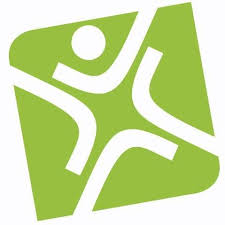 Microbit
Fiche
Microbit
Fiche
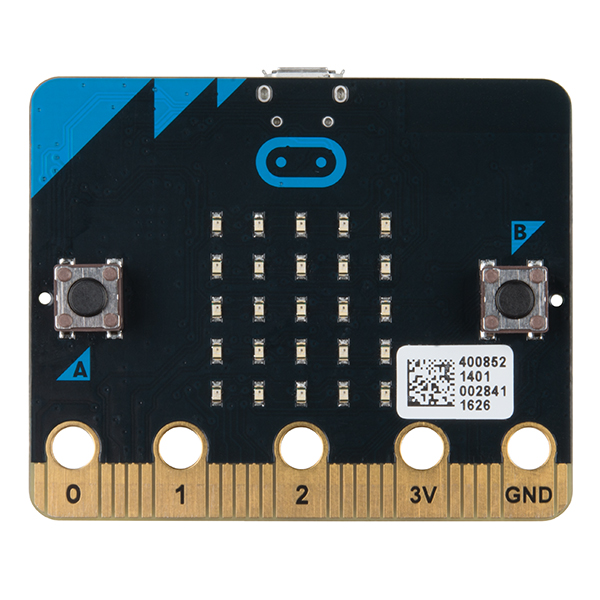 Klas: klasnummer:Naam:GroepPC1 – 2 – 3 - 4N°:Titel oefening:Titel oefening:Titel oefening:startniveau:Opmerkingen:Opmerkingen:Opmerkingen:Opmerkingen:Extra ster?Wat?Wat?ZelfLeraarNiveauCode schrijvenCode schrijven/5/5Structuur in code Structuur in code /5/5Zelfstandig gewerktZelfstandig gewerkt/5/5TotaalTotaal/15/15%N°:Titel oefening:Titel oefening:Titel oefening:startniveau:Opmerkingen:Opmerkingen:Opmerkingen:Opmerkingen:Extra ster?Wat?Wat?ZelfLeraarNiveauCode schrijvenCode schrijven/5/5Structuur in code Structuur in code /5/5Zelfstandig gewerktZelfstandig gewerkt/5/5TotaalTotaal/15/15%N°:Titel oefening:Titel oefening:Titel oefening:startniveau:Opmerkingen:Opmerkingen:Opmerkingen:Opmerkingen:Extra ster?Wat?Wat?ZelfLeraarNiveauCode schrijvenCode schrijven/5/5Structuur in code Structuur in code /5/5Zelfstandig gewerktZelfstandig gewerkt/5/5TotaalTotaal/15/15%N°:Titel oefening:Titel oefening:Titel oefening:startniveau:Opmerkingen:Opmerkingen:Opmerkingen:Opmerkingen:Extra ster?Wat?Wat?ZelfLeraarNiveauCode schrijvenCode schrijven/5/5Structuur in code Structuur in code /5/5Zelfstandig gewerktZelfstandig gewerkt/5/5TotaalTotaal/15/15%Extra opmerkingen:Extra opmerkingen: